Итоговая таблица соревнования по волейболу среди юношей  школьного этапа ШСЛ 2019-2020 уч. г.Место проведения: спортивный зал МАОУ лицея № 3                  Дата: 07.11-10.11.2019г.Команда6с6б7б8б7вОчкиМесто6с2:0  22:0             22:0             22:0            2816б0:210:212:0  22:0  2637б0:212:0 22:0 22:0  2728б0:210:210:212:02547в0:210:210:210:2145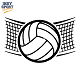 